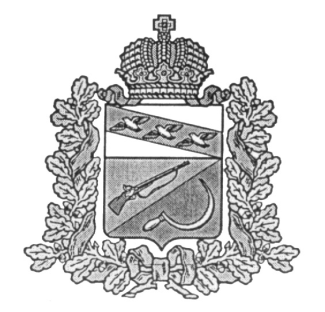 АДМИНИСТРАЦИЯПРИГОРОДНЕНСКОГО СЕЛЬСОВЕТАЩИГРОВСКОГО РАЙОНА КУРСКОЙ ОБЛАСТИП О С Т А Н О В Л Е Н И Еот «08» февраля 2018г.                                          № 17О внесении изменений и утверждении плана-графика закупок, товаров , работ, услуг для обеспечения нужд Администрации Пригородненского сельсовета Щигровского района Курской области на 2018 год         В соответствии с  требованиями ст.21 Федерального Закона №44-ФЗ  от 05.04.2013 «О контрактной системе в сфере закупок товаров, работ, услуг для обеспечения государственных и муниципальных нужд», Постановления Правительства Российской Федерации от 05.06.2015 г. №554 «О требованиях к формированию, утверждению и ведению плана-графика закупок, товаров, работ, услуг для обеспечения нужд субъекта Российской Федерации и муниципальных нужд, а также о требованиях к форме плана-графика закупок товаров, работ, услуг», Постановления Администрации Пригородненского сельсовета Щигровского района Курской области № 240 от 27.11.2017 г. «О порядке формирования, утверждения и ведения плана-графика закупок товаров, работ, услуг для обеспечения нужд Пригородненского сельсовета Щигровского района Курской области» Администрация Пригородненского сельсовета Щигровского района Курской области постановляет:1.Утвердить план-график закупок, товаров,  работ, услуг для обеспечения нужд Администрации Пригородненского сельсовета Щигровского района Курской области на 2018  год.2. Контрактному управляющему Андруховой М. И. не позднее 10 февраля . разместить план – график закупок товаров,  работ, услуг для обеспечения нужд Администрации Пригородненского сельсовета Щигровского района Курской области на 2018 год на Официальном сайте Единой информационной системе в сфере закупок (ЕИС) www.zakupki.gov.ru.3.Контроль за исполнением настоящего постановления  оставляю за собой.4. Постановление вступает в силу со дня подписания.И.о. Главы  Пригородненского сельсовета:                     Л.Н.Аболмасова  